www.yvah.cz			art@yvah.cz			+420 603 466 383      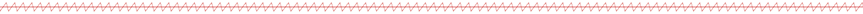 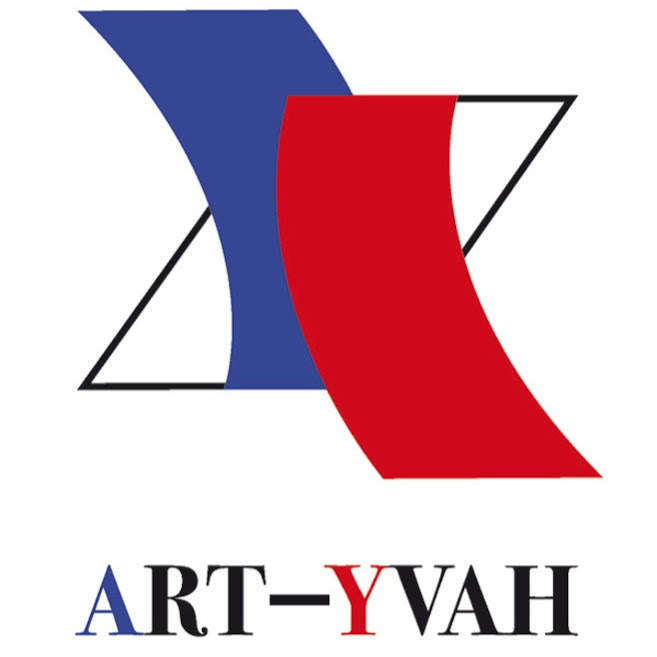 MILÝ ZÁKAZNÍKU, DĚKUJEME MOC ZA NÁKUP VÝROBKU NAŠÍ DÍLNY!Věříme, že balík dorazil v pořádku a že zboží je dle Vašich představ. Velice nám záleží na Vaší spokojenosti, pokud se tedy vyskytl důvod výměny či vrácení, společně vše vyřešíme.FORMULÁŘ PRO VÝMĚNU - VRÁCENÍ - REKLAMACI  ZBOŽÍProdávající:ing. Iveta Houdková, Gorkého 42, 602 00 Brno, IČO: 687 55 147ADRESA PRO ZASLÁNÍ ZBOŽÍ: IVETA HOUDKOVÁ, PLÁSTKY 542, 664 31 LELEKOVICENakupující:Jméno a přímení:......................................................................................................................................Adresa:......................................................................................................................................................telefon / email:...........................................................................................................................................Číslo účtu (pro případ vrácení finančního obnosu)...................................................................................VHODNÉ ZAŠKRTNĚTE:1) VRÁCENÍ ZBOŽÍ ( bez udání důvodu do 14 dnů od nákupu)2) VÝMĚNA - důvod:.................................................................................................................................                    - vyměnit za:..........................................................................................................................3) REKLAMACE - důvod:..........................................................................................................................………………………………………………………………………………………………………………………………………………………………………………………………………………………………………………………………………………………………………………………………………………………………………a) vada odstranitelná 		- bude řádně odstraněna do 30 dnů ode dne doručeníb) vada neodstranitelná 		- výměna zboží za nové- přiměřená sleva z ceny zboží- vrácení uhrazené částkyZboží odešlete na adresu dílny spolu s tímto vyplněným a podepsaným listem. (V případě vrácení do 30 dnů v neporušeném obalu se všemi visačkami.)Pokud si zvolíte za přepravce společnost PPL, bude Váš balík vyzvednut na Vámi udané adrese a bezplatně odeslán na adresu naši. NUTNÉ je však nás o tom předem informovat na email: art@yvah.cz, službu objednáme.DATUM: 						PODPIS:Za jakékoliv připomínky, ohlasy i hodnocení moc moc děkujeme, na jakékoliv dotazy ohledně dílny, výrobků...velice rádi obratem odpovíme. Neváhejte nás kdykoliv kontaktovat.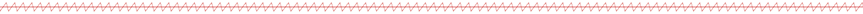 Vaše dílna ART-YVAH		www.yvah.cz art@yvah.cz		 +420 603 466 383